Date Submitted:  					Time Submitted: 				Name of Supervisor:  						SECTION 1: GENERAL INFORMATION (Please Print)Name(s) of Employee(s) Reporting:	_______________________________    Classification:  				Department:  					Date of Occurrence: ________________ Time: ________________ 7.5 Hr. Shift		 11.25 Hr. Shift	 __   Hr. Shift			 Day			 Evening   		 NightSECTION 2: DETAILS OF OCCURRENCE/WORKING CONDITIONSProvide a brief summary of the occurrence _______________________________			Check one   Is this an isolated incident?    An ongoing problem *If there was a shortage of staff at the time of the occurrence, (including support staff), please check one or all of the following that apply:        		 Leaves/Vacation		 Sick Call(s)		      Vacancies SECTION 3: FACTORS CONTRIBUTING TO THE OCCURRENCE  Please check off the factor(s) you believe contributed to the workload issue, as applicable: Change in patient acuity.  Provide details: Number of Admissions _____________       Number of Discharges ______________ Lack of Equipment/Malfunctioning Equipment/Supplies.  Please specify:    ______________________________________________________________________________________________________ Other: (Please specify)SECTION 4: REMEDY At the time the workload issue occurred, did you discuss the issue with your supervisor?					 Yes		No          Provide Details:   											Was it resolved?   	 Yes		 NoDid you discuss the issue with your manager (or designate) on her/his next working day? 				 Yes		 No  Provide Details: _____________________________________________________________________________________________________________ ______________________________________________________________________________________________________Was it resolved?   	 Yes		 No SECTION 5: RECOMMENDATIONS Please check-off one or all the areas you believe should be addressed to prevent similar occurrences:SECTION 6: EMPLOYEE SIGNATURES I/We do not believe the response adequately addresses our concerns.   Signature: _____________________________________________________________________________________Signature:  ____________________________________________________________________________________Date Submitted:  _______________________________________________________________________Please return Workload Form to a member of your Executivescb491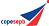 November 2016  In service   Additional training   Review staffing/patient ratio  Review policies/procedures  Review policies/procedures  Change start/stop times of shift(s).             	Please specify:  Change work routine/quotas   Change work routine/quotas   Change work routine/quotas   Adjust staffing   Replace sick calls/vacations time  Replace sick calls/vacations time  Replace sick calls/vacations time  Equipment (Please specify)  Equipment (Please specify)  Equipment (Please specify)  Equipment (Please specify)  Equipment (Please specify)  Equipment (Please specify)  Equipment (Please specify)  Other:   Other:   Other:   Other:   Other:   Other:   Other: 